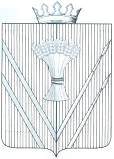 АДМИНИСТРАЦИЯВЕРЕЩАГИНСКОГО МУНИЦИПАЛЬНОГО РАЙОНА ПОСТАНОВЛЕНИЕО внесении изменений в муниципальнуюпрограмму«Обеспечение защищенности населения и территорий Верещагинского муниципального района от чрезвычайныхситуаций природного и техногенного характера и повышения уровня безопасности людей наводных объектах»На основании Порядка разработки, реализации и оценки эффективности муниципальных программ Верещагинского муниципального района», утвержденным постановлением администрации Верещагинского муниципального района от 14.08.2014 г. №680,руководствуясь частями 1, 2 статьи 56 Устава муниципального образования «Верещагинский муниципальный район Пермского края»,администрация Верещагинского муниципального района ПОСТАНОВЛЯЕТ:	1.Внести в муниципальную программу «Обеспечение защищенности населения и территорий Верещагинского муниципального района от чрезвычайных ситуаций природного и техногенного характера и повышения уровня безопасности людей на водных объектах» (далее - Программа), утвержденную постановлением администрации Верещагинского муниципального района от 30.10.2015 г. №737 следующие изменения:	1.1.Паспорт Программы изложить в новой редакции (прилагается);1.2.Характеристику Программы изложить в новой редакции (прилагается).	2.Настоящее постановление вступает в силу с момента опубликования в районной газете «Заря» и распространяется на правоотношения, возникшие с 01 июня 2016 года.Глава муниципального района – глава администрации Верещагинского муниципального района						            С.В. Кондратьев      №29206.06.2016